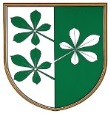 OBČINA KIDRIČEVOŠtev.    410-15/2021-2Datum, 18.3.2021RAZPISNA  DOKUMENTACIJAZA SOFINANCIRANJE  DELOVANJA, PROGRAMOV IN PRIREDITEV NA PODROČJU TURIZMA V OBČINI KIDRIČEVO V LETU 2021Naziv in sedež naročnika:OBČINA KIDRIČEVOKopališka ul. 142325 KidričevoDOKUMENTACIJA JAVNEGA RAZPISA:Besedilo javnega razpisaPrijavni obrazec (obrazec št. 1)Obrazec A – SOFINANCIRANJE REDNEGA DELOVANJA TURISTIČNIH IN PODOBNIH DRUŠTEV Obrazec B – SOFINACIRANJE PRIREDITVE »14. Zahvala polju«Obrazec C – SOFINANCIRANJE IZDELAVE PROMOCIJSKEGA MATERIALA ZA PODROČJE TURIZMAObrazec D – SOFINACIRANJE OSTALIH PRIREDITEVVzorec pogodbePoročilo o izvedbi programa Obrazec – oprema vloge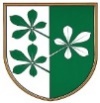 OBČINA KIDRIČEVOKopališka ul. 142325 KidričevoNa podlagi Pravilnika o postopkih za izvrševanje proračuna Republike Slovenije (Uradni list RS, št. 50/07, 114/07 – ZIPRS0809, 61/08, 99/09 – ZIPRS1011, 3/13 in 81/16) objavljamoJAVNI  RAZPISZA SOFINANCIRANJE  DELOVANJA, PROGRAMOV IN PRIREDITEV NA PODROČJU TURIZMA V OBČINI KIDRIČEVO V LETU 20211. PREDMET RAZPISA:Predmet razpisa je sofinanciranje programov in prireditev na področju turizma v Občini Kidričevo z naslednjimi vsebinami:-	organizacija in izvajanje prireditev lokalnega in širšega pomena na področju turizma,-	izvajanje promocijske dejavnosti lokalnega in širšega pomena na področju turizma (sejmi, razstave,..),-	izdajanje promocijskega materiala za področje turizma,-	ohranjanje naravne in kulturne dediščine, starih običajev ter akcije za spodbujanje trajnostnega razvoja turizma,-	aktivnosti za zagotavljanje podmladka: organizacija delavnic za otroke in mladino, -	organizacija in sodelovanje na področju izobraževanja za potrebe turizma, -	spodbujanje lokalnega prebivalstva za sodelovanje pri aktivnostih pospeševanja turizma,-	sofinanciranje redne dejavnosti društev s turističnimi aktivnostmi na območju Občine Kidričevo s sedežem v Občini Kidričevo,-	izbor organizatorjev in sofinanciranje pomembnejših turističnih prireditev, ki bodo izvedeni v letu 2021 in sicer:, Zahvala polju, izdelava promocijskega materiala za področje turizma, organizacija ostalih vsebin.Predmet sofinanciranja po tem razpisu niso:-programi in projekti, ki se ne izvajajo na območju Občine Kidričevo, -	programi društev in organizacij, ki se že sofinancirajo iz drugih proračunskih postavk Občine Kidričevo. 2. POGOJI  SOFINANCIRANJAPravico do sofinanciranja na podlagi tega razpisa imajo: -	turistična društva, ki imajo sedež v Občini Kidričevo;-       	druga društva, ki izvajajo programe in prireditve s področja turistične promocije na območju Občine Kidričevo in imajo sedež v občini Kidričevo; - 	imajo materialne, kadrovske in organizacijske pogoje za uresničitev programov;-	dejavnost opravljajo kot prostovoljno in neprofitno dejavnost;-	imajo urejeno evidenco o članstvu in plačano članarino; -	udeležba na prireditvah mora biti za vse obiskovalce brezplačna.3. VIŠINA SREDSTEVSkupna višina sredstev, ki se podeljujejo na podlagi tega razpisa znaša, 7.300,00 EUR. Višina sredstev je namenjena sofinanciranju razpisnih vsebin:-        delovanje turističnih in podobnih društev 600,00 EUR,-	organizacijo prireditve »14. Zahvala polju« 2.200,00 EUR,- 	izdelava promocijskega materialna na področju turizma do 1.000 eur-	organizacijo ostalih vsebin v višini od 100,00 do 400,00 EUR za posamezen projekt. Število sofinanciranih ostalih vsebin je odvisno od višine razpoložljivih sredstev.4. MERILA ZA VREDNOTENJE PROGRAMOV IN KRITERIJI1.	Merila za delovanje turističnih in podobnih društevFinancira se dejavnost društev, ki imajo sedež v Občini Kidričevo in pospešujejo razvoj turizma na območju Občine Kidričevo, so registrirana kot turistična oz. se večina njihovega delovanja nanaša na področje turizma. Merila so po posameznih kriterijih izražena v točkah. Vrednost točke se izračuna na podlagi skupnega števila točk.MERILO	TOČKEPredloženo poročilo za preteklo leto, iz katerega je razvidna realizacija programa društva0 točk		društvo ni izvedlo nobenega programa5 točk		društvo je izvedlo 2 programa/prireditve10 točk		društvo je izvedlo 4 programe/prireditve15 točk		društvo je izvedlo 5 in več programov/prireditevIzvedba lastnih prireditev na območju občine Kidričevo v letu prijave na ta razpis:0 točk		0 prireditev5 točk		izvedba 2 prireditev10 točk		izvedba 4 prireditev15 točk		izvedba 5 in več prireditevPomembnost in dostopnost prireditev za širšo javnost:       3 točke		prireditev lokalnega pomena       7 točk		prireditev širšega pomenaJasno in realno opredeljena finančna konstrukcija		5 točkSodelovanje z drugimi društvi na prireditvah:0 točk		ne sodeluje z drugimi društvi4 točke		sodeluje z 2 društvoma6 točk		sodeluje s 4 društvi8 točk		sodeluje s 6 društvi10 točk		sodeluje s 7 in več društviVključevanje mladih v turizem				15 točkDruštvo se je udeležilo mednarodne prireditve 		15 točk(udeležba v tujini)Število članov društva s plačano članarino:1 – 10 članov		3 točke11 – 20 članov		5 točk21 – 35 članov		10 točkNad 35 članov		25 točkPredloženo finančno poročilo za preteklo leto,potrjeno s strani nadzornega odbora društva		5 točkDruštvo deluje v javnem interesu				10 točk2.	Merila za organizacijo »14. Zahvala polju«Odbor bo pri izboru organizatorja prireditve upošteval naslednja merila:1.	Predlagan program prireditveOcena tega merila je podana na podlagi mnenja odbora, in sicer tako, da se največ točk dodeli prijavitelju, ki po mnenju odbora ponudijo najboljši program in sicer 10 točk, drugi najboljši program prejme 8 točk, in tako naprej se naslednjim prijaviteljem dodeli sorazmerno manj točk.2.	Reference10 točk prejme organizator, ki je v preteklosti že organiziral prireditev Zahvala polju, 8 točk prejme organizator, ki ima izkušnje z organizacija podobnih večjih prireditev, 5 točk prejme organizator, ki ima izkušnje z organizacijo manjših prireditev, 0 točk prejme organizator, ki nima izkušenj z organizacijo prireditev.UPRAVIČENI STROŠKStroški oglaševanjaStroški pogostitve nastopajočih (3 – 4 eur/osebi)Stroški promotorja na prireditvi (povzovalec)Stroški ozvočenja na prireditviStroški upravnih taksStroški skupin, ki sodelujejo v kuhanju krompirjevega golažaStroški otroških skupin »mali šef« in stroški materialaStroški ansambla do višine največ 1.000 eurStroški najema prostora (dvorane, šotora, klopi, miz…), Materialni stroški (po oceni odbora)Stroški izdelave in tiska priznanj in nagrad3.Merila za izdelavo promocijskega materiala za področje turizma:Izdelava letakov (vendar ne letakov za prireditve), zloženk, …… UPRAVIČENI STROŠKI- strošek oblikovanja- fotografiranje in izdelava fotografij- tisk 4.	Merila za organizacijo ostalih vsebinOdbor bo pri izboru organizatorja prireditev upošteval naslednja merila:1.	Predlagan program prireditveOcena tega merila je podana na podlagi mnenja odbora, in sicer tako, da se največ točk dodeli prijavitelju, ki po mnenju odbora ponudijo najboljši program in sicer 10 točk, drugi najboljši program prejme 8 točk, in tako naprej se naslednjim prijaviteljem dodeli sorazmerno manj točk.2.	Reference10 točk prejme organizator, ki je v preteklosti že organiziral prireditev z istim naslovom, 8 točk prejme organizator, ki ima izkušnje z organizacija podobnih prireditev, 5 točk prejme organizator, ki ima izkušnje z organizacijo manjših prireditev, 0 točk prejme organizator, ki nima izkušenj z organizacijo prireditev.3. namen prireditve3. točke prejme organizator, ki organizira prireditev lokalnega pomena7. točk prejme organizator, ki organizira prireditev širšega pomena. UPRAVIČENI STROŠEKStroški oglaševanjaStroški pogostitve nastopajočih na prireditvi (3 – 4 eur na osebo)Stroški najema prostora (dvorane, šotora, klopi in miz….)Stroški upravnih taksStroški materiala za izvedbo prireditve (po oceni odbora)Stroški ozvočenja za prireditevMaterialni stroški (po oceni odbora)Do 50 % stroškov za glasbo 5.  ROK IN NAČIN PRIJAVEIzvajalci podajo svojo prijavo na razpis na izpolnjenih obrazcih razpisne dokumentacije z vsemi potrebnimi prilogami. Izvajalci lahko dostavijo prijavo osebno ali pošljejo priporočeno po pošti na naslov:Občina KidričevoKopališka ul. 142325 KIDRIČEVOPrijava mora biti podana v zapečateni kuverti. Na spodnji strani kuverte mora biti razviden pripis »RAZPIS – sofinanciranje programov turizma 2021 – ne odpiraj« in naslov izvajalca, ki kandidira na razpisu. Prijave bodo pravočasne, če bodo prispele na sedež občine Kidričevo najkasneje do 3. septembra 2021 do 12. ure, razen za organizacijo ostalih vsebin, ko je razpis odprt do porabe sredstev, oziroma najdlje do 29. oktobra 2021 do 12 ure.Odpiranje vlog bo opravil odbor za gospodarstvo 7. septembra 2021. Odpiranje prijav za ostale vsebine pa v roku 30 dni od oddajo prijav na javni razpis. Odpirale se bodo samo v roku posredovane vloge v pravilno izpolnjenem in označenem ovitku, in sicer po vrstnem redu, po katerem so bile prejete. Prijave, ki bodo prispele po roku razpisa, se ne bodo odpirale in bodo neodprte vrnjene prijavitelju. Na podlagi poročila odbora za gospodarstvo bo  občinska uprava izdala   sklep o sofinanciranju programov ali  sklep o zavrženju vloge za  prepozno prispele ali tiste, ki niso bile dopolnjene v roku. Morebitni sklep za dopolnitev prijave na javni razpis, sklep o zavrnitvi/zavrženju ali o   sofinanciranju letnih programov na področju turizma izvajalcem, bo vročeno elektronsko.Elektronski prevzem je možen z digitalnim potrdilom, ki se glasi na odgovorno osebo ali s SMS geslom. Navodila za prevzem bodo poslana na E-mail naslov, ki ga boste navedli v prijavi obrazec 1. Vsi vlagatelji, ki ne bodo izpolnjevali pogojev, ne bodo izbrani ali z odločitvijo ne bodo zadovoljni, lahko vložijo pritožbo v roku 8 dni od prejema sklepa pri organu, ki je izdal sklep. O pritožbi odloča župan Občine Kidričevo. Vložena pritožba ne zadrži podpisa pogodb z izbranimi izvajalci.Razpisno dokumentacijo izvajalci prejmejo na spletni strani: www.kidricevo.si v času od 25. marca 2021 do poteka roka za prijavo na javni razpis.Obrazci naj bodo izpolnjeni čitljivo in pregledno. Izvajalec izpolni ustrezen obrazec glede na vsebino programa, za vsak posamezni program. Če izvajalec izvaja več programov pod isto vsebino, izpolni enak obrazec večkrat, za vsak posamezni program. Izvajalec ne izpolni obrazcev za vsebine, na katere ne kandidira s svojim programom, ter jih ne prilaga k prijavi.6. INFORMIRANJE KANDIDATOV Vse dodatne informacije lahko kandidati pridobijo v rednem delovnem času na naslednjem naslovu:OBČINA KIDRIČEVO, pri gospe Zdenki Frank tel. 02/799-06-13 ali 041 746 956.7. ROK O OBVEŠČANJU O IZIDU JAVNEGA RAZPISAIzvajalci bodo o izidu javnega razpisa obveščeni najpozneje v roku dveh mesecev od odpiranja vlog. Štev.: 410-15/2021-1Datum:  18.3.2021 Anton Leskovar;župan Občine KidričevoPRIJAVNI OBRAZEC 						št. 1OSNOVNI PODATKI PRIJAVITELJANaziv in naslov prijavitelja:____________________________________________________________________________________________________________________________________________________                                        Matična številka: ____________________________________________________________Davčna številka: _____________________________________________________________Št. TRR: ___________________________________________________________________TRR odprt pri banki: __________________________________________________________Odgovorna oseba – zakoniti zastopnik prijavitelja:Ime in priimek: ______________________________________________________________Funkcija: __________________________________________________________________Mobilni telefon odgovorne osebe: _________________________________E – pošta: ___________________________________________________________Kraj in datum: ______________________							Podpis odgovorne osebe:PRIJAVA NA JAVNI RAZPIS ZA SOFINANCIRANJE  DELOVANJA, PROGRAMOV IN PRIREDITEV NA PODROČJU TURIZMA V OBČINI KIDRIČEVO V LETU 2021OBRAZEC A: SOFINANCIRANJE REDNEGA DELOVANJA TURISTIČNIH IN PODOBNIH DRUŠTEV, KI DELUJEJO NA PODROČJU TURIZMA V LETU 2021, REGISTRIRANIH NA OBMOČJU OBČINE KIDRIČEVOa) Prijavitelj Navedite prireditve, ki ste jih izvedli v letu 2020________________________________________________________________________________________________________________________________________________________________________________________________________________________________________________________________________________________Navedite prireditve, ki jih načrtujete na območju Občine Kidričevo v letu 2021________________________________________________________________________________________________________________________________________________________________________________________________________________________________________________________________________________________Navedite društva s katerimi boste aktivno sodelovali na prireditvah in kako_______________________________________________________________________________________________________________________________________________________________________________________________________________Vključevanje mladih v turizem (navedite na katerih prireditvah in kako mladi sodelujejo na področju turizma v vašem društvu)_________________________________________________________________________________________________________________________________________________________________________________________________________________.Društvo se je udeležilo mednarodne prireditve v tujini (navedite kraj in državo, ter kako ste sodelovali na prireditvi v letu 2020)________________________________________________________________________________________________________________________________________________________________________________________________________________________________________________________________________________________________.Ali  društvo deluje v javnem interesu (obkroži):          DA      NEV kolikor je odgovor DA, priložite potrdilo pristojnega ministrstva.Odgovorna oseba prijavitelja izjavljam, da so zagotovljeni materialni, kadrovski in organizacijski pogoji za izvršitev programov, ki jih prijavljamo na razpis za sofinanciranja rednega delovanja na področju turizma v letu 2021.Nadalje izjavljam, da imamo organizirano redno dejavnostizvajamo dejavnost na neprofitni osnovi imamo urejeno evidenco o članstvu v organih upravljanja ne sodelujejo svetniki in njihovi družinski članida za isti program ne kandidiramo na kateremkoli drugem razpisu v Občini Kidričevo ali donatorskih sredstvih iz občinskega proračunaS to izjavo s polno odgovornostjo potrjujem, da vsi podatki, ki jih navajamo v tem razpisu ustrezajo dejanskemu stanju in bomo na pisno zahtevo izvajalca razpisa o njih dostavili dokazila. Smo nosilci vseh, v razpisu prijavljenih programov. Z vsako skupino v posameznem programu kandidiramo na razpisu le enkrat.dokazila o plačani članarini za leto 2020finančno poročilo in poročilo o delu društva v letu 2020poročilo nadzornega odbora za leto 2020program dela za leto 2021PRIJAVA NA JAVNI RAZPIS ZA SOFINANCIRANJE  DELOVANJA, PROGRAMOV IN PRIREDITEV NA PODROČJU TURIZMA V OBČINI KIDRIČEVO V LETU 2021OBRAZEC B: SOFINANCIRANJE ORGANIZACIJE PRIREDITVE »14. Zahvala polju«a) OrganizatorOdgovorna oseba prijavitelja izjavljam, da so zagotovljeni materialni, kadrovski in organizacijski pogoji za izvršitev programov, ki jih prijavljamo na razpis za sofinanciranja prireditve letu 2021.Nadalje izjavljam, da imamo organizirano redno dejavnostizvajamo dejavnost na neprofitni osnovi imamo urejeno evidenco o članstvu v organih upravljanja ne sodelujejo svetniki in njihovi družinski članida za isti program ne kandidiramo na kateremkoli drugem razpisu v Občini Kidričevo ali donatorskih sredstvih iz občinskega proračunaS to izjavo s polno odgovornostjo potrjujem, da vsi podatki, ki jih navajamo v tem razpisu ustrezajo dejanskemu stanju in bomo na pisno zahtevo izvajalca razpisa o njih dostavili dokazila. Smo nosilci vseh, v razpisu prijavljenih programov. Z vsako skupino v posameznem programu kandidiramo na razpisu le enkrat.PRIJAVA NA JAVNI RAZPIS ZA SOFINANCIRANJE  DELOVANJA, PROGRAMOV IN PRIREDITEV NA PODROČJU TURIZMA V OBČINI KIDRIČEVO V LETU 2021OBRAZEC C: SOFINANCIRANJE IZDELAVE PROMOCIJSKEGA MATERILA ZA PODROČJE TURIZMAa) prijaviteljNavedite namen izdelave promocijskega materialaFinančna konstrukcija (stroški)Odgovorna oseba prijavitelja izjavljam, da so zagotovljeni materialni, kadrovski in organizacijski pogoji za izvršitev programov, ki jih prijavljamo na razpis za sofinanciranja prireditve letu 2021.Nadalje izjavljam, da imamo organizirano redno dejavnostizvajamo dejavnost na neprofitni osnovi imamo urejeno evidenco o članstvu v organih upravljanja ne sodelujejo svetniki in njihovi družinski članida za isti program ne kandidiramo na kateremkoli drugem razpisu v Občini Kidričevo ali donatorskih sredstvih iz občinskega proračunaS to izjavo s polno odgovornostjo potrjujem, da vsi podatki, ki jih navajamo v tem razpisu ustrezajo dejanskemu stanju in bomo na pisno zahtevo izvajalca razpisa o njih dostavili dokazila. Smo nosilci vseh, v razpisu prijavljenih programov. Z vsako skupino v posameznem programu kandidiramo na razpisu le enkrat.PRIJAVA NA JAVNI RAZPISZA SOFINANCIRANJE  DELOVANJA, PROGRAMOV IN PRIREDITEV NA PODROČJU TURIZMA V OBČINI KIDRIČEVO V LETU 2021OBRAZEC D: SOFINANCIRANJE ORGANIZACIJE OSTALIH PRIREDITEVa) Prijaviteljb) naziv prireditve    __________________________________________________c) kraj izvedbe prireditve _____________________________________________d) datum prireditve __________________________________Navedite program prireditveFinančna konstrukcija (predvideni stroški)Ali bodo na prireditvi sodelovali mladi 		DA		NEČe DA, navedite, na kakšen način boste vključili mlade, kako bodo na prireditvi sodelovali. Navedite druga društva ali ustanove, če na prireditvi sodelujejo, katera so in na kakšen način sodelujejo na prireditvi.Odgovorna oseba prijavitelja izjavljam, da so zagotovljeni materialni, kadrovski in organizacijski pogoji za izvršitev prireditve_____   __________ v kraju____   _________, ki jo prijavljamo na razpis za sofinanciranje prireditev v letu 2021.Nadalje izjavljam, da imamo organizirano redno dejavnostizvajamo dejavnost na neprofitni osnovi imamo urejeno evidenco o članstvu v organih upravljanja ne sodelujejo svetniki in njihovi družinski članida za isti program ne kandidiramo na kateremkoli drugem razpisu v Občini Kidričevo ali donatorskih sredstvih iz občinskega proračunaS to izjavo s polno odgovornostjo potrjujem, da vsi podatki, ki jih navajamo v tem razpisu ustrezajo dejanskemu stanju in bomo na pisno zahtevo izvajalca razpisa o njih dostavili dokazila. Smo nosilci vseh, v razpisu prijavljenih programov. Z vsako skupino v posameznem programu kandidiramo na razpisu le enkrat.Občina Kidričevo, Kopališka ul. 14, 2325 Kidričevo, matična št.: 5883709, davčna št.: 93796471, ki jo zastopa župan  (v nadaljevanju občina)in ____________________________, matična št.: ______________, davčna št.: ____________, ki ga zastopa predsednik  (v nadaljevanju izvajalec)sklenetaP O G O D B Oo sofinanciranju delovanja, programov in prireditev na področju turizma ____________________________________ v letu 20211. členPogodbeni stranki uvodoma ugotavljata:da je občina Kidričevo objavila javni razpis za sofinanciranje delovanja, programov in prireditev na področju turizma v Občini Kidričevo v letu 2021,da so z Odlokom o proračunu Občine Kidričevo za leto 2021 (Uradno glasilo slovenskih občin, 68/20) zagotovljena sredstva za sofinanciranje programov turizma (postavka 047301),da je odbor za gospodarstvo, na svoji ___. redni seji, dne _____.2021, sprejel sklep št. _________, da se izvajalcu dodelijo sredstva v višini ________ EUR za sofinanciranje programov: navedejo se programi in višina sredstev za vsak program posebej. 2. členSredstva se izvajalcu nakažejo na TRR št.: SI56 _________, in sicer sredstva za dejavnost 30 dan po  prejemu poročila o izvedbi posameznega programa. Izvajalec je dolžan predložiti poročilo z dokazili o izvajanju programa v roku 30 dni od izvedbe posameznega programa vendar najpozneje do 30.11.2021, sicer se šteje, da program ni bil izveden.3. členOrganizacijo prireditev je potrebno vpisat na portal http://www.mojaobcina.si/kidricevo/ vsaj 5 dni pred pričetkom. Prav tako je potrebno po izvedeni prireditvi objaviti kratek prispevek oziroma članek. 4. članIzvajalec je dolžan prejeta sredstva zakonito, namensko, učinkovito in gospodarno porabiti v letu 2021. Prav tako mora izvajalec v roku, najkasneje do 30.3.2022, posredovati občini zaključni račun, vključno s poročilom o namenski porabi sredstev v letu 2021.Izvajalec, ki zaključnega poročila za leto 2021 ne bo poslal, nima pravice kandidirati na javni razpis za sofinanciranje programov turizma  v letu 2022, saj ni izpolnil vseh obveznosti iz te pogodbe.V primeru nenamenske porabe oziroma neupravičenega izplačila sredstev, ki bi temeljilo na neresničnih podatkih, se izvajalec zavezuje vrniti občini prejeta sredstva z zakonskimi zamudnimi obrestmi od dneva prejema sredstev dalje.5. členIzvajalec se zavezuje, da bo vodil vso predpisano in ustrezno dokumentacijo in omogočil vpogled vanjo.6. členNadzor nad izvajanjem pogodbenih obveznosti spremljata Občinska uprava Občine Kidričevo in nadzorni odbor občine Kidričevo, ki lahko kadarkoli preverjata namensko porabo sredstev.7. členSestavni del te pogodbe je javni razpis št. 410-15/2021-1, in vloga izvajalca z dne _________.8. členZa izvajanje pogodbe s strani občine je zadolžena svetovalka za družbene dejavnosti in gospodarstvo  , s strani izvajalca pa predsednik ___________________.   9. členMorebitna nesoglasja, izhajajoč iz te pogodbe, bosta pogodbeni stranki reševali sporazumno. V kolikor jih sporazumno ne bosta mogli rešiti, je za njihovo reševanje pristojno stvarno pristojno sodišče na Ptuju.10. členTa pogodba začne veljati z dnem podpisa obeh pogodbenih strank.Ta pogodba je sestavljena v treh (3) enakih izvodih, od katerih prejme občina dva (2) izvoda izvajalec pa en (1) izvod.  Številka: ____________					Številka: ________________Datum: ___________						Datum:   ________________Občina		IzvajalecPOROČILO O IZVEDBI PROGRAMAPREDLAGATELJIme predlagatelja: _________________________________________Naslov: _________________________________________________Telefon: ________________________________________________Elektronski naslov: ________________________________________PODATKI O PROGRAMUNaziv programa: ___________________________________________Kraj izvedbe programa: _______________________________Datum izvedbe programa: _____________________________Vsebinsko poročilo ______________________________________________________________________________________________________________________________________________________________________________________________________________________________________________________________________________________________________________________________________________________________________________________________________________________________________________________________________________________________________________________________________________________________________________________________________________________________________________________________________________________________OBVEZNE PRILOGE POROČILA:slikovno gradivo po izvedeni programa fotokopije računov in dokazila o plačilu računovFinančno poročiloZ obrazcem opremite kuverto na razpis tako, da spodnjo tabelo izrežete, jo prilepite na sprednjo stran pisemske ovojnice in jo v celoti izpolnite. 1. PODATKI O PRIJAVITELJU	Naziv:2. Izjava3. Obvezne prilogeKraj in datum:Žig:Ime in priimek odgovorne osebe vlagatelja:Podpis:1. PODATKI O PRIJAVITELJUNaziv:Program prireditveFinančna konstrukcija (predvideni stroški prireditve)Navedite, koliko krat ste prireditev organizirali:Ali na prireditvi sodelujejo mladi   DA         NEČe DA navedite, na kakšen način.Navedite druga društva ali ustanove, če na prireditvi sodelujejo, katera so in na kakšen način sodelujejo na prireditvi.2. Izjava2. IzjavaKraj in datum:Žig:Ime in priimek odgovorne osebe vlagatelja:Podpis:1. PODATKI O PRIJAVITELJUNaziv:2. IzjavaKraj in datum:Žig:Ime in priimek odgovorne osebe vlagatelja:1. PODATKI O PRIJAVITELJUNaziv:2. IzjavaKraj in datum:Žig:Ime in priimek odgovorne osebe vlagatelja:Podpis:PRIHODKIv EURv %Občina Kidričevo_______________________________________Lastna sredstva_______________________________________Drugo, navedite kaj _____________________________________________________________SKUPAJODHODKIv EURv %_____________________________________________________________________________________________________________________________________________________________________________________________________________________________________________________SKUPAJ________________________Datum: _________________žigpodpis odgovorne osebe